THE REFLECTION OF ROBERT J. STENBERG THE TRIANGULAR THEORY OF LOVE IN JUSTIN’S CHARACTER ON DANIEL STEEL’S NOVEL “AGAINST ALL ODDS”TERM PAPER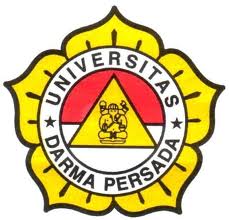 HERLINA EVA SIAGIAN2014130099FACULTY OF HUMANITIES UNIVERSITY OF DARMA PERSADAJAKARTA		2018THE REFLECTION OF ROBERT J. STENBERG THE TRIANGULAR THEORY OF LOVE ON JUSTIN’S CHARACTERIN DANIEL STEEL’S NOVEL “AGAINST ALL ODDS”TERM PAPERSubmitted in Part Fulfilling for ObtainingStrata One (S-1) DegreeHERLINA EVA SIAGIAN2014130099
STRATA ONE (S-1) OF ENGLISH LANGFACULTY OF HUMANITIES UNIVERSITY OF DARMA PERSADAJAKARTA		2018INTELECTUAL PROPERTY STATEMENT PAGEI hereby declare that the term-paper is the result of my own work, not a half or total plagiarism of someone else’s, and all of the sources quoted or referred to have been on the actual date and time.	Name 		: Herlina Eva Siagian 	Reg. No	: 2014130099	Signature	: 	Date		: August 15th 2018TEST FEASIBILITY APPROVAL PAGEThe term paper submitted by	:Name 				: Herlina Eva Siagian 2014130099Reg. No 			: 2014130099 Study of Program		: English Language and Culture The title of term-paper  	: The Reflection of Robert J. Stenberg theTriangular Theory of Love on Justin’s Character on Daniel Steel’s Novel  Against All OddsHas been approved by Advisor, Reader, and Head of English language and culture Department to be tested in front of the Board of Examiners of August 9th 2018 at the English Language and Culture Department the Faculty of Humanities, Darma Persada University.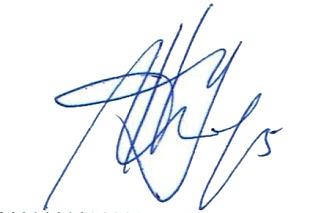 Advisor 					: . . . . . . . . . . . . . . . . . . . . . . . . .						Dra. Eka Yuniar, SS, M,Si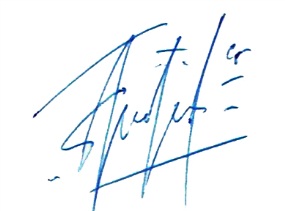 Reader					: . . . . . . . . . . . . . . . . . . . . . . . . .						Yoga Pratama, SS, M.Pd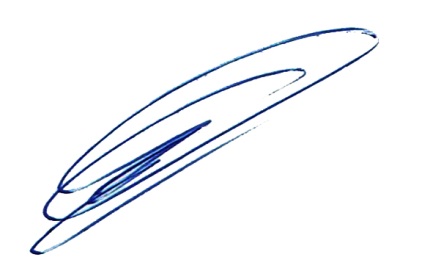 Head of English Language 		: ……………………………….and Culture Department			Tommy Andrian, SS, M.HumAPPROVAL PAGE
The term paper has been tested in an opened session on August 9th 2018ByBOARD OF EXAMINERS Consisting of : Advisor 			: . . . . . . . . . . . . . . . . . . . . . . . .
                          Eka Yuniar, SS, M.SiReader 			: . . . . . . . . . . . . . . . . . . . . . . . . 
                          Yoga Pratama, SS, M.PdChief of board Examiners	: . . . . . . . . . . . . . . . . . . . . . . . . 
 			               Tommy Andrian, SS, M.HumApproved on August 15th 2018Head of English Language and		Dean of Faculty of Humanities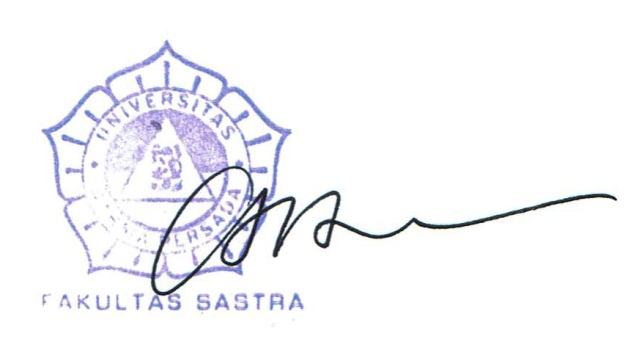 Culture Department                   Tommy Andrian, SS, M.Hum		   Dr.Ir. Eko Cahyono, M, Eng        ACKNOWLEDGEMENTPraise be  to Jesus Christ for His mercy and blessing, finally I could complete this term-paper well, which entitled The Reflection of Robert J. Stenberg the Triangular Theory of Love in Daniel Steel’s Novel Against All Odds.This term-paper is submitted to the Strata One English Department of University of Darma Persada as a partial fulfillment of the requirements for obtaining the Strata One (S-1) degree.I would like to thank to all parties who have guided and supported me in finishing this term-paper, my appreciation is delivered to those who give contribution in completion of this term-paper, which I listed as follows:Eka Yuniar, SS, M.Si as the Advisor who has guided and helped me patiently in the preparation of this research.Yoga Pratama, SS, M.Pd as the Reader who has checked and corrected the word by word thoroughly in this term-paper.Tommy Andrian, SS, M.Hum as the Head of English Department. Dra. Widiastuti, MA as my Academic Adviser who has guided and helped me patiently in the preparation of my study every semester. All lecturers of English Department who have given me so much knowledge and experiences.My dear family, my mother and my daddy. whose endless support and love me, who never gives up to make her children get higher education, then is never tired to remind me to always pray and complete my term paper.My sister Yohana Olivia Siagian, My brother Yolanda Endro SiagianFriansa Sabam Maruli Gultom, who always makes me laugh and support me to finish this term paper. My precious friends, Arum, Airin, Inggit, Icha, and all my clasmates, who always color my days and give me many advices,  as well as  the rest of my classmates in English Department class of 2014 who always support me. Jakarta, June 21, 2018																		Writer							     		       										 Herlina Eva SiagianABSTRACTName				:  Herlina Eva SiagianProgram of Study	 :  English Language and Culture / Strata One (S1) DegreeTitle	 :  The Reflection of Robert J. Stenberg the Triangular  Theory of Love on Justin’s Character Daniel Steel’s Novel Against All OddsThis term-paper discusses about the theme of a novel. Two approaches, intrinsic and extrinsic approaches, are applied to analyze this novel. The concepts that is applied to analyze through intrinsic approach consists of characterization by using showing and telling methods, plot and setting. The concept to analyze through extrinsic approach is the triangular theory of love by Robert J, Stenberg. This research explains about the reflection of Robert J, Stenberg theory in two characters, Justin and Richard, as well as its relation to other intrinsic elements. In this research,Against All Odds novel is the primary sources and supported by some of relevant theories, concepts, and definitions which as secondary sources.Keywords: Against all odds,Daniel Steel, triangular theory, Robert J, StenbergABSTRAKNama				: Herlina Eva SiagianProgram Studi			: Bahasa dan Kebudayaan Inggris/ Strata 1Judul	: The Reflection of Robert J. Stenberg the Triangular Theory of Love on Justin’s Character Daniel Steel’s Novel  Against All OddsSkripsi ini membahas tema sebuah novel. Dua pendekatan, pendekatan intrinsik dan ekstrinsik, digunakan untuk menganalisis novel ini. Konsep-konsep yang digunakan untuk menganalisis melalui pendekatan intrinsik meliputi karakterisasi melalui metode langsung dan tidak langsung, alur dan latar. Konsep untuk menganalisis melalui pendekatan ekstrinsik adalah teori cinta yaitu segitiga cinta dari Robert J, Stenberg dan LGBT Identity Development dari Anthony D’Augelli. Penelitian ini membahas menganalisis tentang latar belakang terbentuknya karakter gay dalam sebuah keluarga serta hubungan percintaan terhadap hubungan gay dalam teori segitiga cinta oleh Robert J, Stenberg dalam tokoh Justin. Novel Against All Odds merupakan sumber primer dalam skripsi ini dan didiukung oleh teori-teori, konsep dan definisi terkait yang menjadi sumber sekunder.TABLE OF CONTENTINTELLECTUAL PROPERTY STATEMENT PAGE……	iiiTEST FEASIBILITY APPROVAL PAGE…………………	ivAPPROVAL PAGE…………………………………………..	vACKNOWLEDGEMENT…………………………………...	viABSTRACT…………………………………………………...	viiTABLE OF CONTENT………………………………………	ixCHAPTER I : INTRODUCTION…………………………...	1A. Background of the Research………………………......	2	B. Identification of Problem…………………………….	2C. The limitation of Problem…………………………....	2	D. The Formulation of Problem…………………………	3E. The Objectives of the Research………………………	3F. Method of the Research…………………………......	4G. Benefit of the Research………………………………	4H. Systematic Organization…………………………......	4CHAPTER II : FRAMEWORK OF THEORIESINTRINSIC APPROACHES1. Characterization………………………………………	52. Plot……………………………………………………	83. Setting………………………………………………...	9B. EXTRINSIC APPROACHES 1. Psychology in Literature……………………………...	122. Triangular theory of love…………………………......	133. LGBT Identity Development theory………………….	14CHAPTER III : AGAINST ALL ODDS THROUGH
                             INTRINSIC APPROACHCHARACTERIZATIONKate Wilson…………………………………………………….	17	Justin……………………………………………………………	23Richard…………………………………………………………	294. Julia………………………………………………….................    36Plot 	Exposition…………………………………………………….	 41 	Complication……………………………………….................    43Crisis……………………………………………….................    44Falling Action…………………………………………………   46Revolution………………………………………....................    47Setting Setting as Background of action……………………………..	48Setting as an atmosphere……………………………………..	49Setting as reveling theme……………………………………...	50Setting as an anthagonist…………………………….................	50Setting as a revealing character……………………………...	51CHAPTER IV : AGAINST ALL ODDS THROUGH D’AUGELLI LGBT IDENTITY DEVELOPMENT THEORY AND ROBERT J. STENBERG TRIANGULAR THEORY OF LOVE1. Analysis Anthonny D’Augelli  LGBT Identity Development Theory on in novel Against all odds…………………………………………	52The analysis of Gay in LGBT Identity 
Development Theory…………………………………………	52The analysis og Gay in LGBT Identity 
Development through Characterization………………………	53The analysis of Gay in LGBT Identity
Development Through the plot……………………………….	55The nalysis of Gay in LGBT Identity
Development Through the setting………………....................	60The analysis LGBT Identity Development 
Theory in novel  Against All Odds…………………………...	632. ANALYSIS TRIANGULAR THEORY OF LOVE ROBERT J. STENBERG………………………………….	651. Passion………………………………………………………….	532. Intimacy……………………………………………..................	543. Commitment………………………………………...................	54CHAPTER V CONCLUSION…………………………………………………..	69REFERENCES…………………………………………………...	70SCHEME OF THE RESEARCH ………………………………..	71RESERCH POSTER……………………………………………..	72CURRICULUM VITAE………………………………………….	73ATTACHMENT